NATIONAL AGRI-FOOD BIOTECHNOLOGY INSTITUTE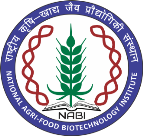 (Autonomous Institute of Dept. of Biotechnology, Ministry of Science & Technology, Govt. of India) Knowledge City, Sector-81, MohaliResult of Walk-in-interview held on 08-05-2024X—X—X—XField Assistant                                                 Field Assistant                                                 Field Assistant                                                 Sr. No.Name of the CandidateRemarks1. Ms. Vannam AnjaliSelected2.Gurleen KaurWaitlisted